Виртуальная экскурсия в жизнь группы  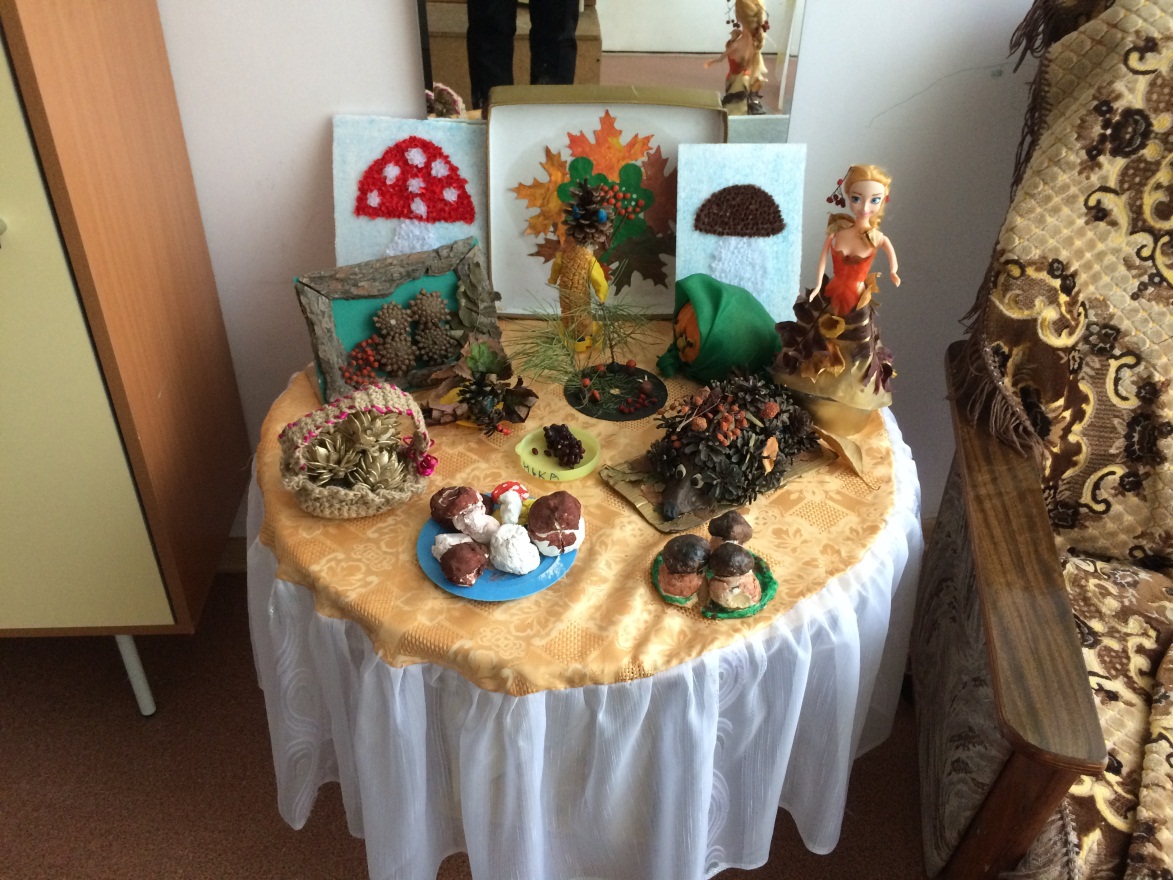 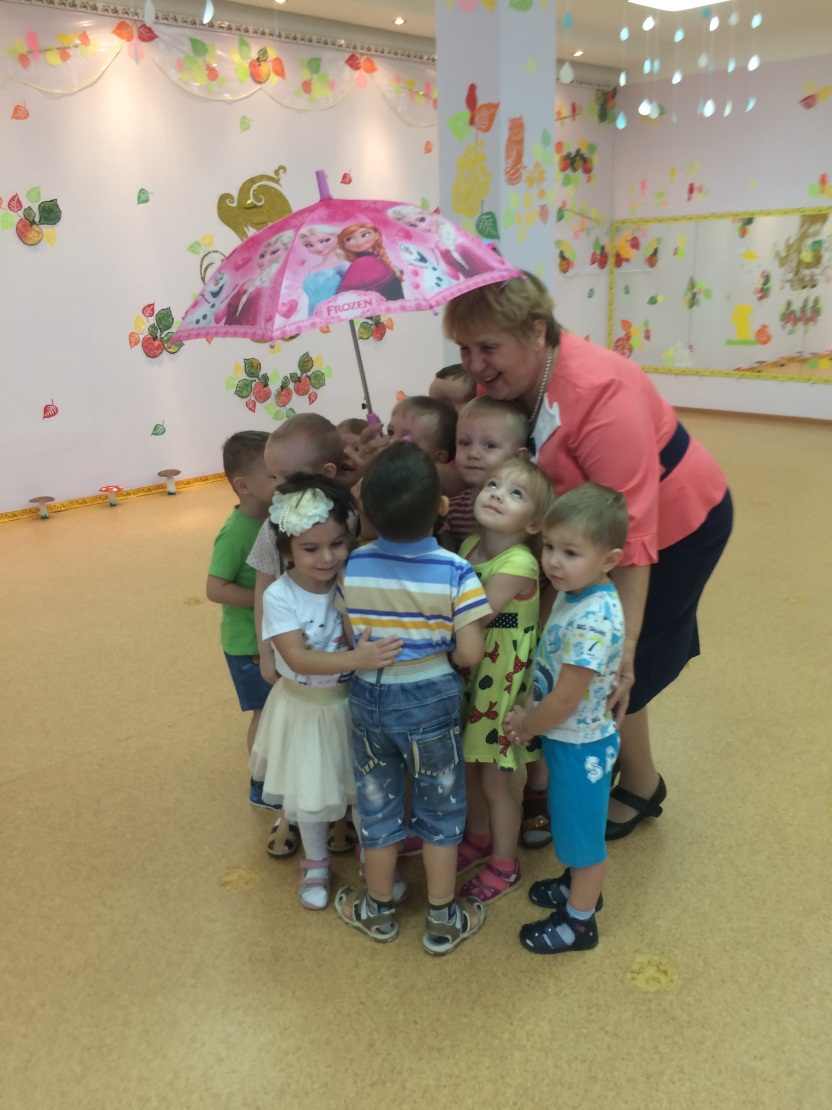 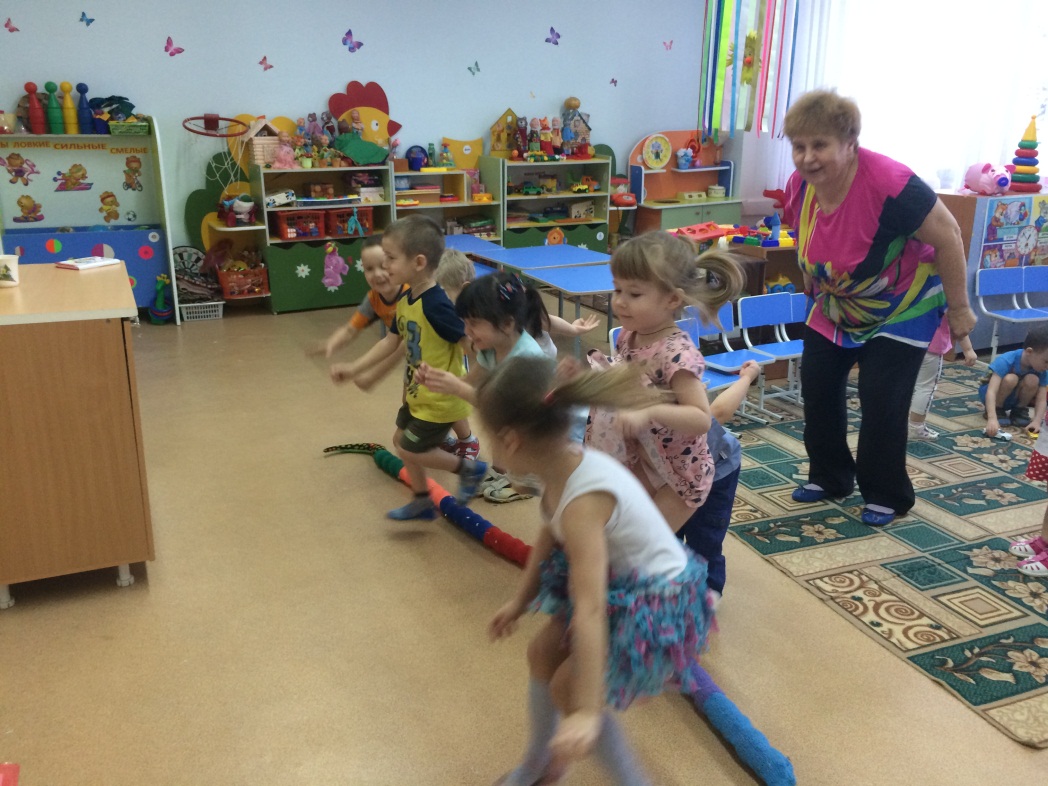 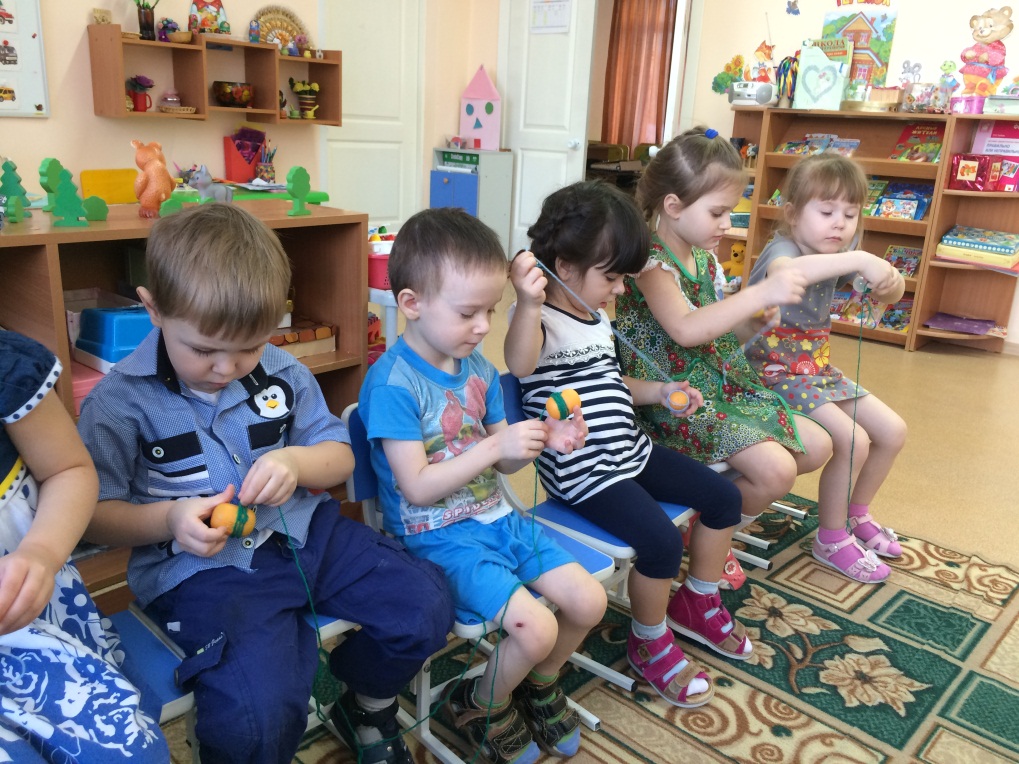 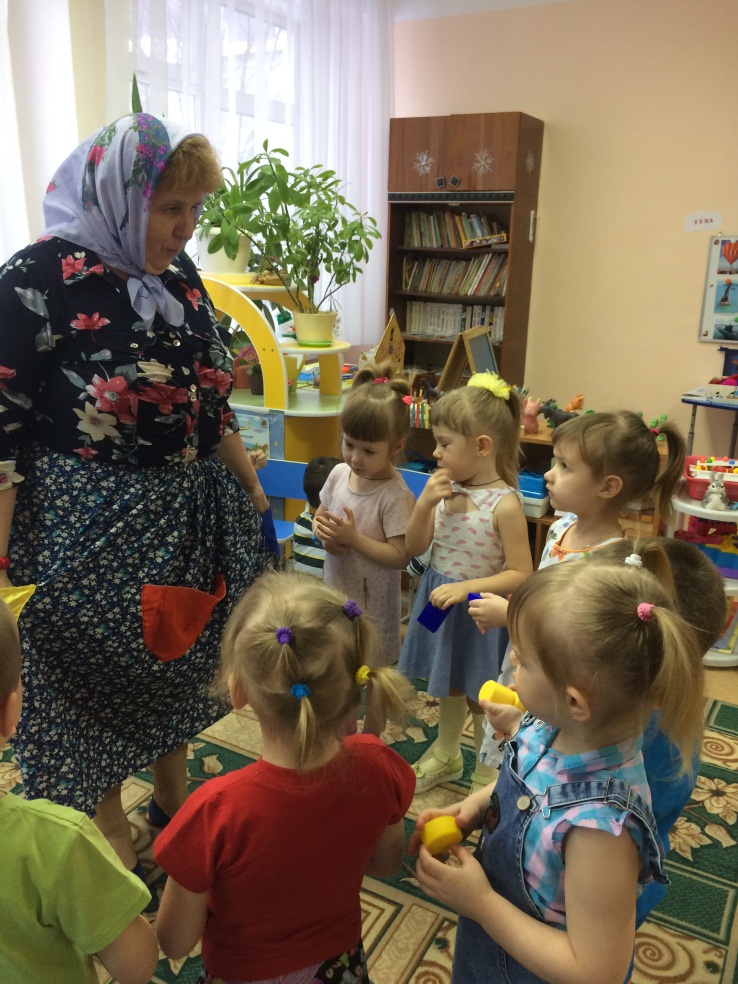 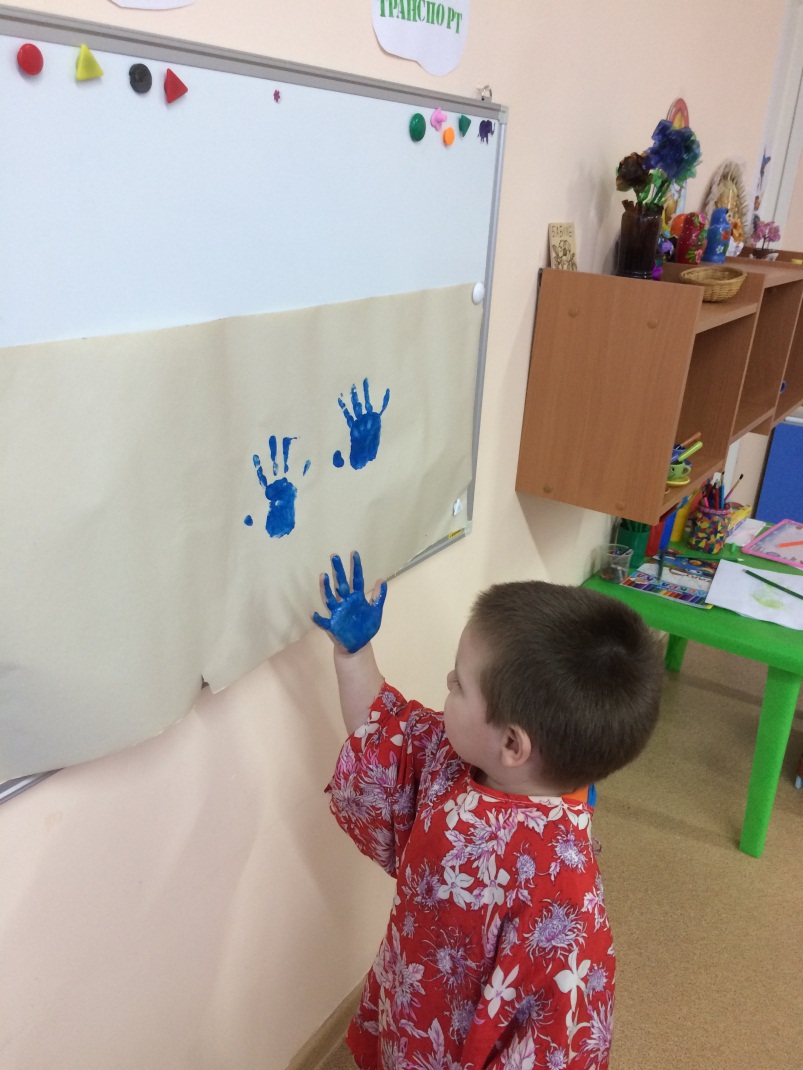 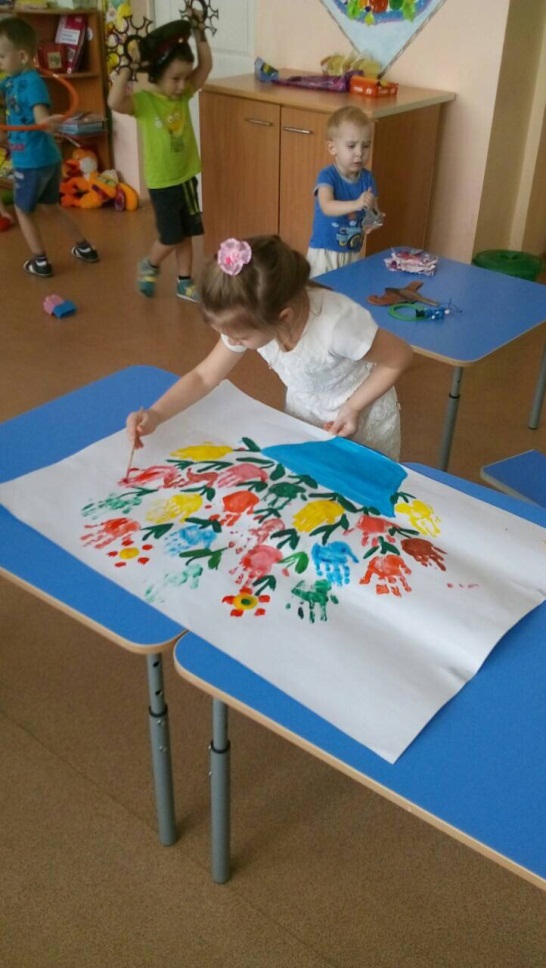 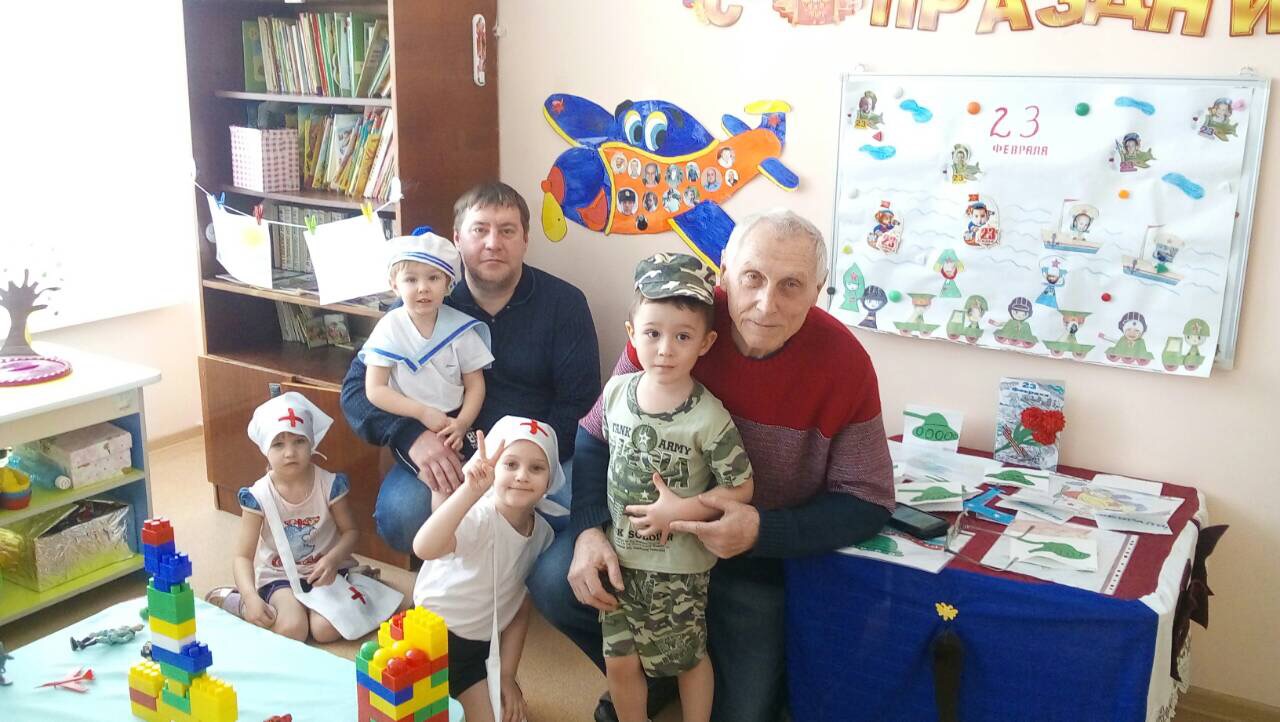 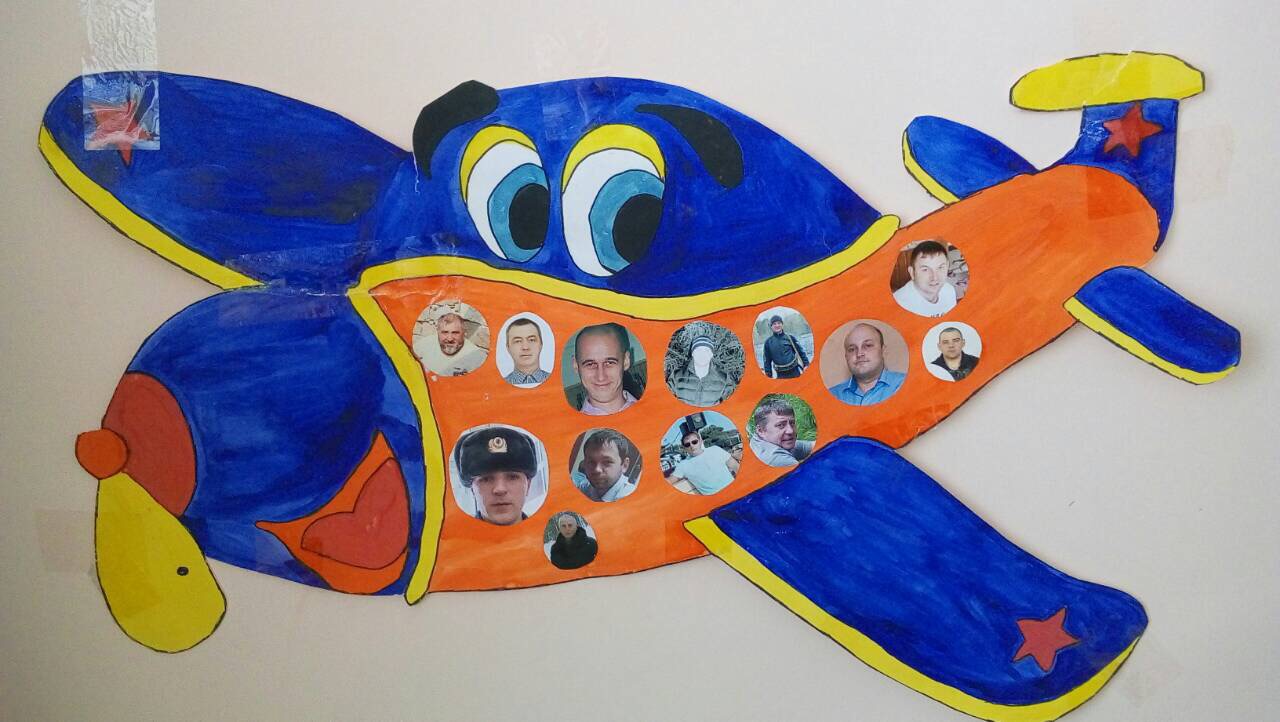 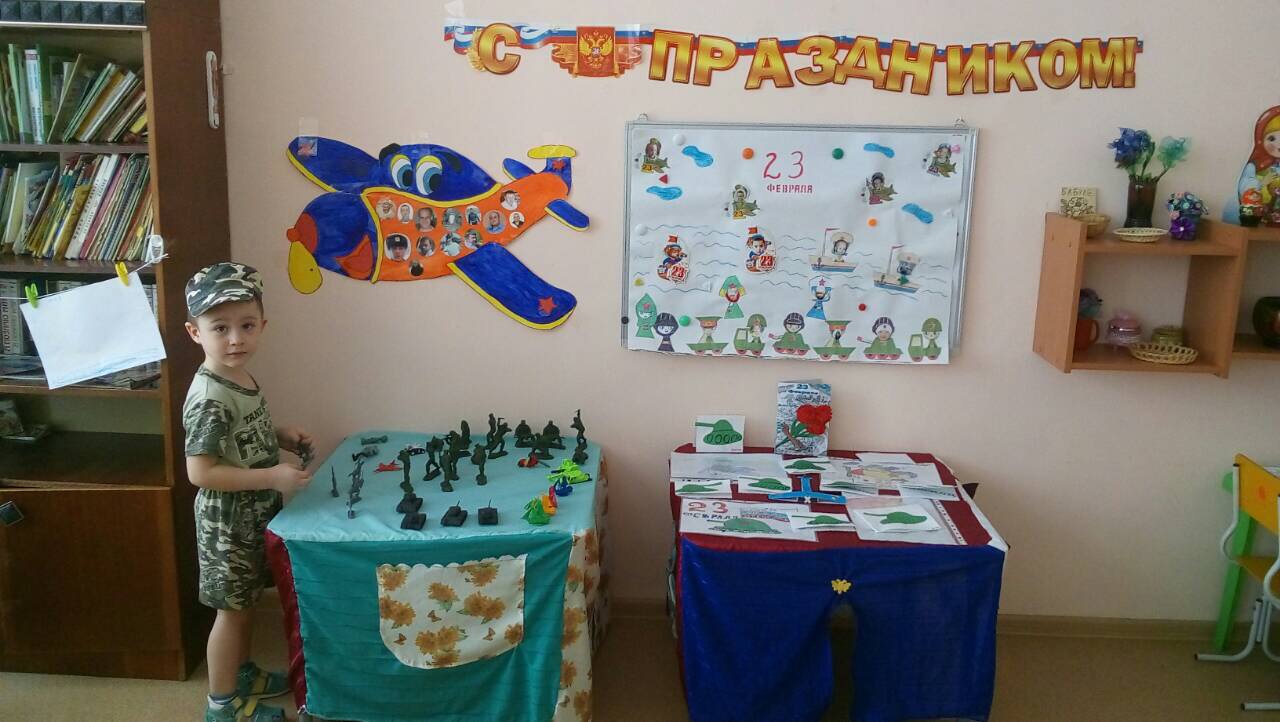 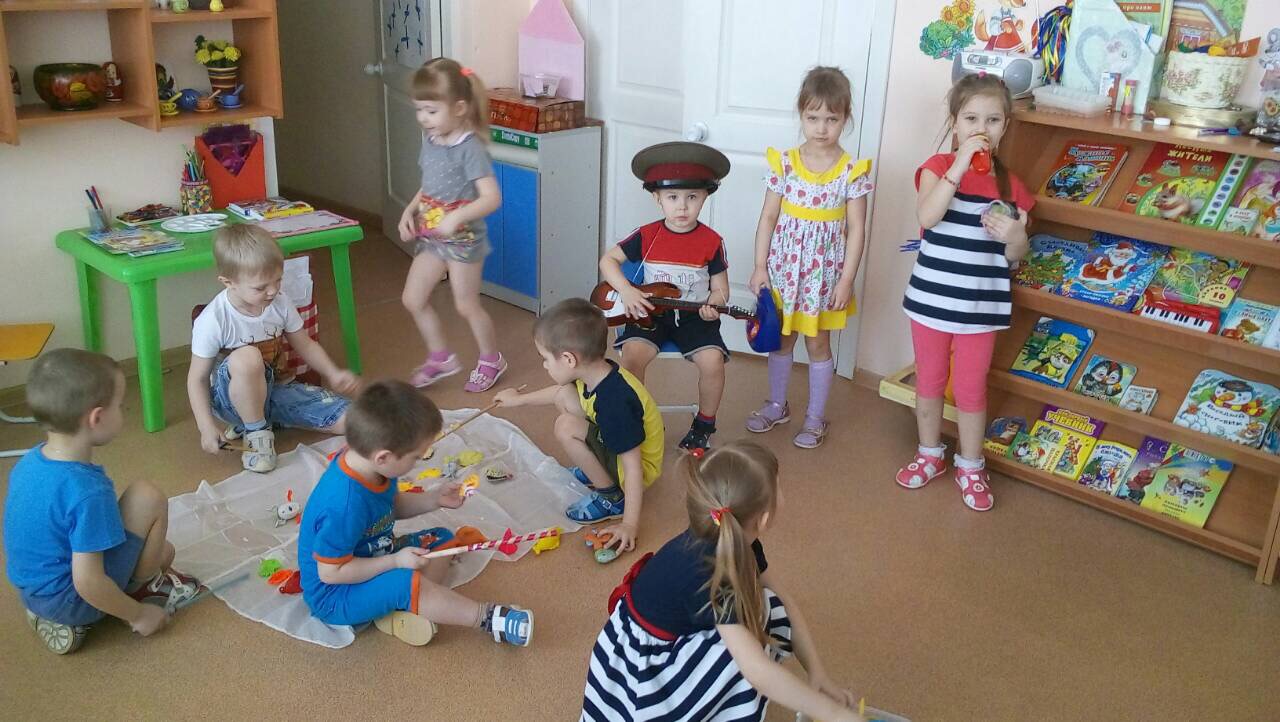 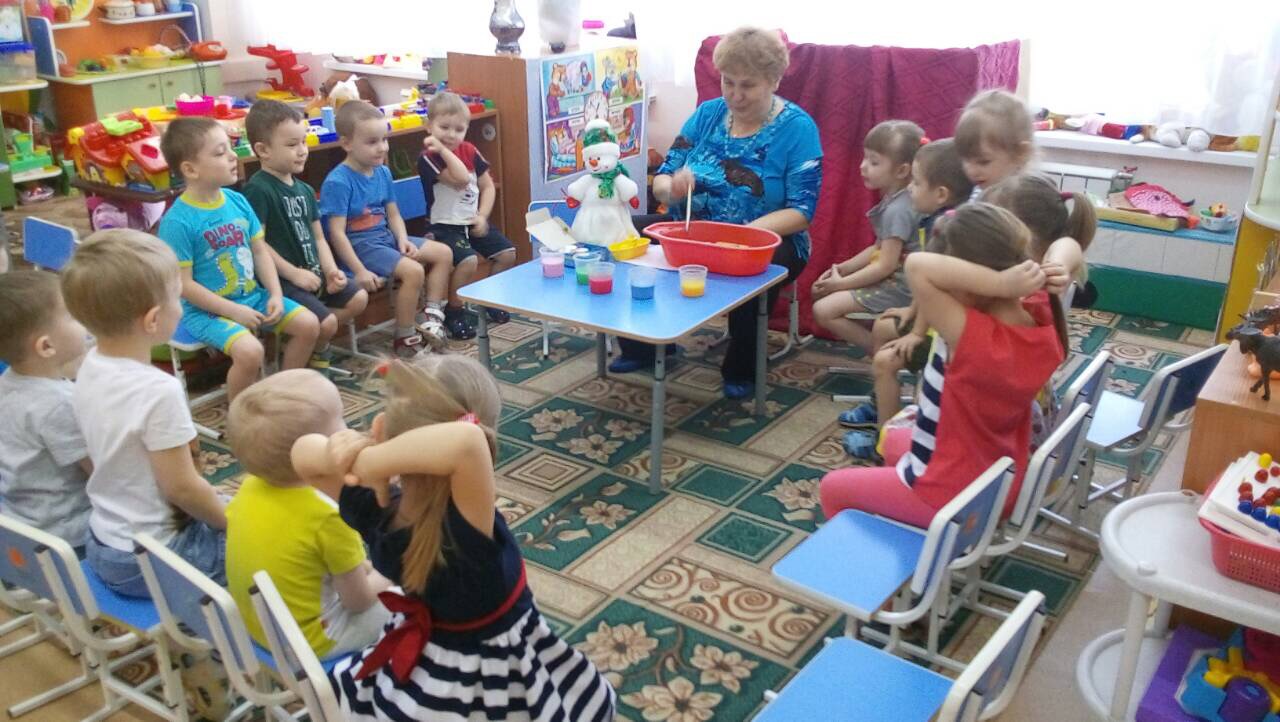 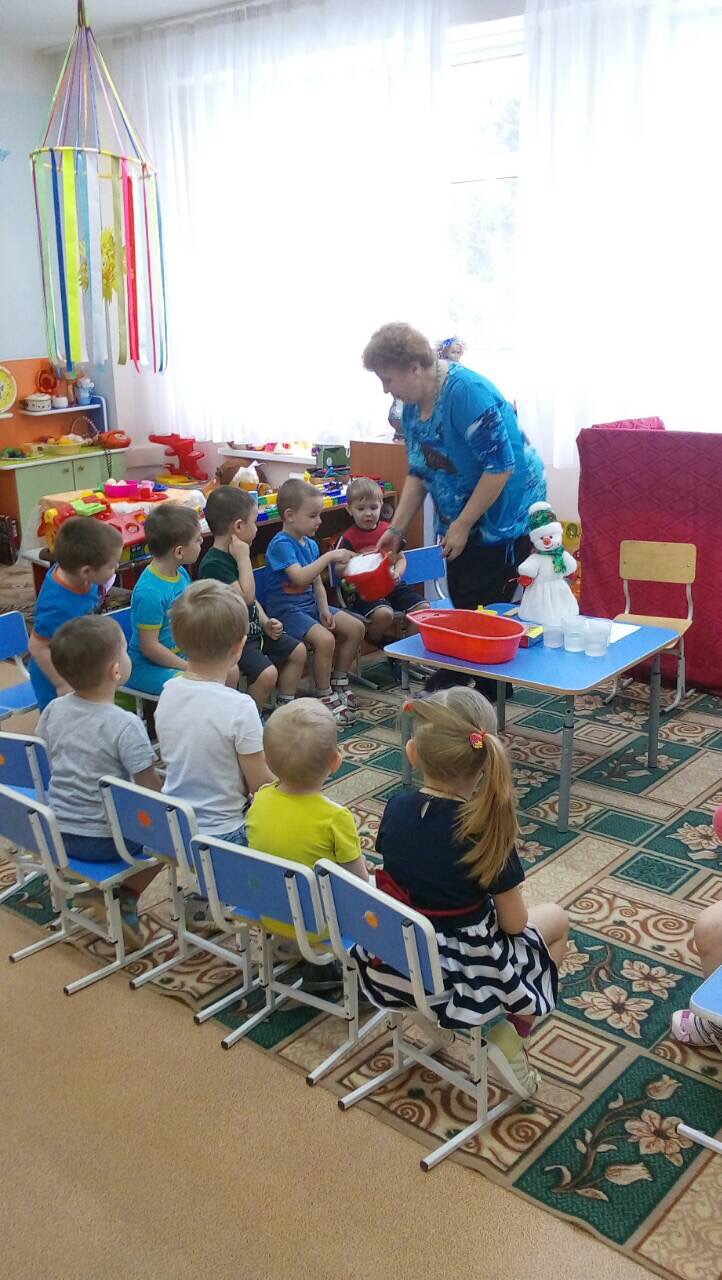 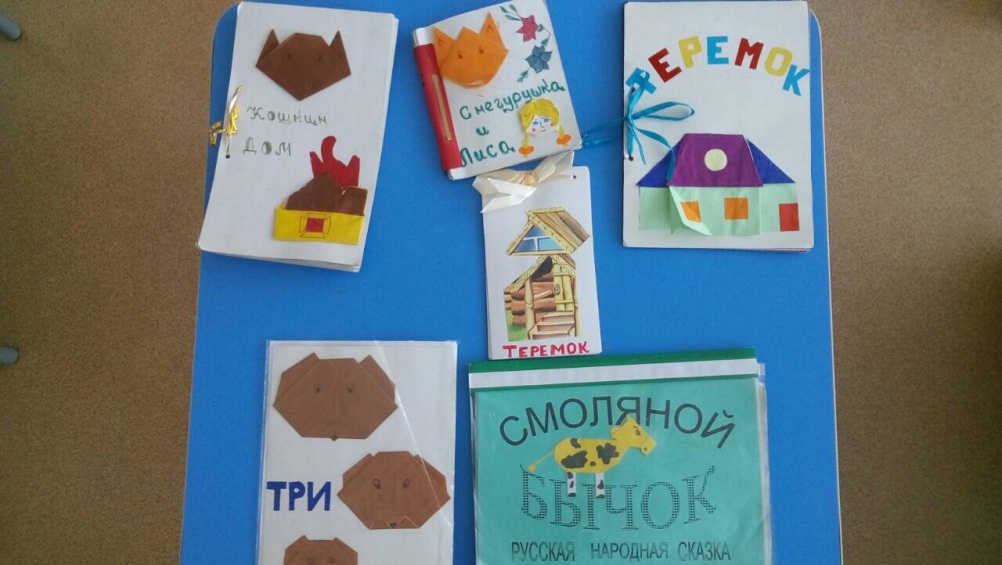 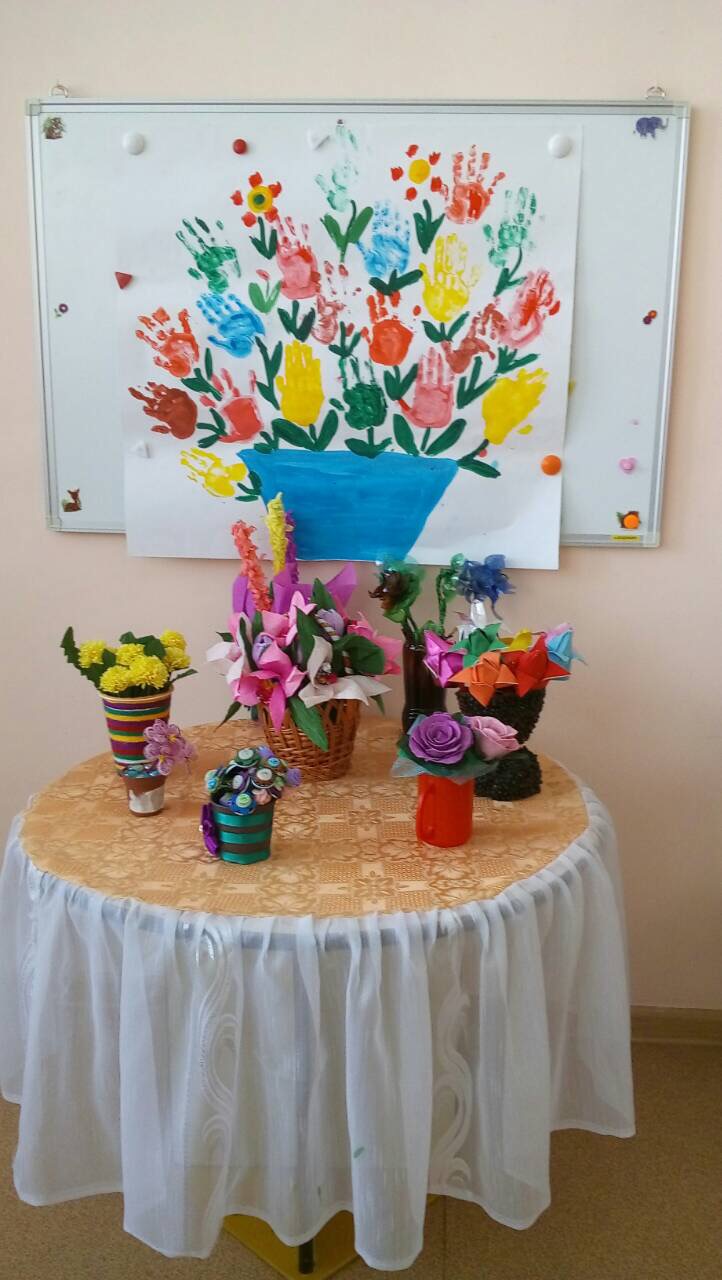 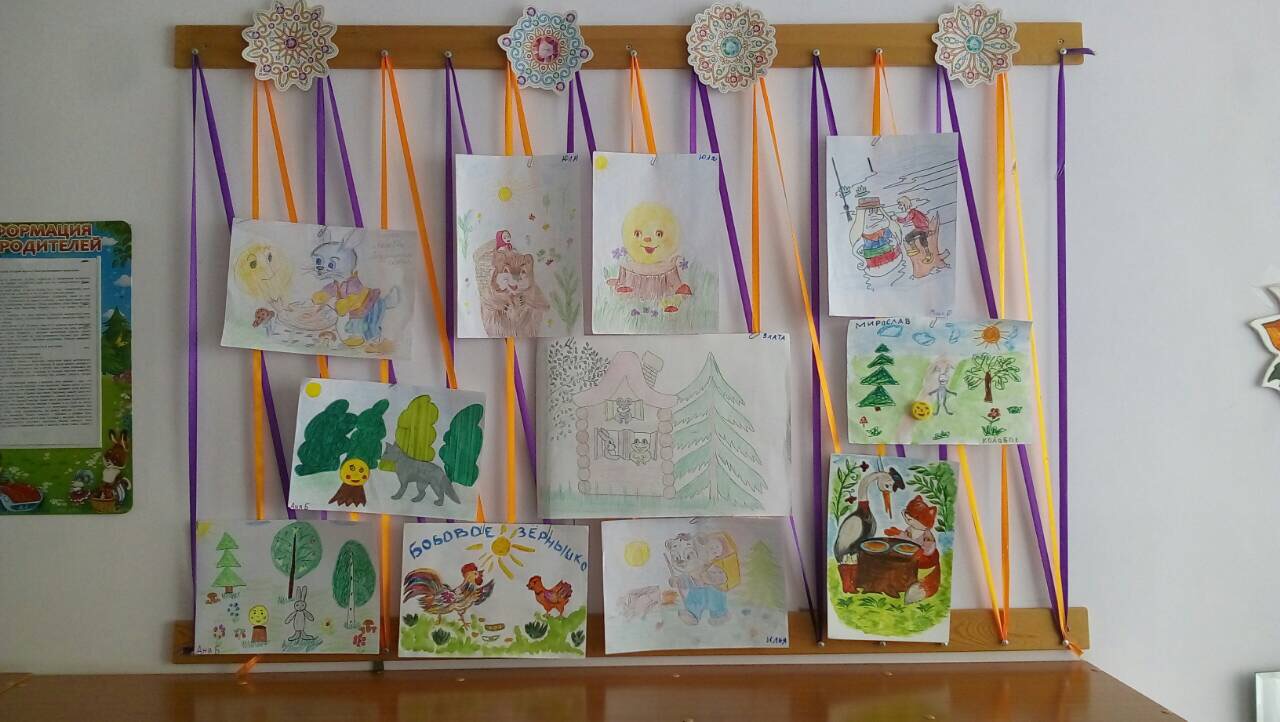 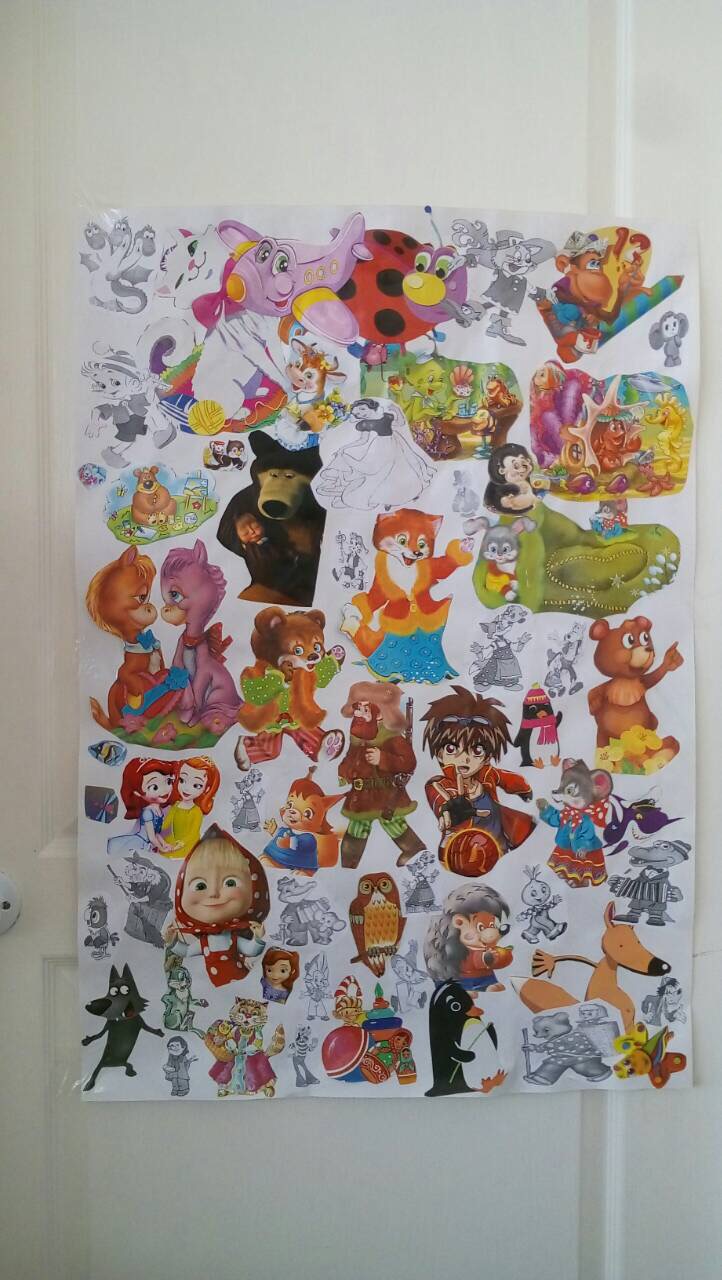 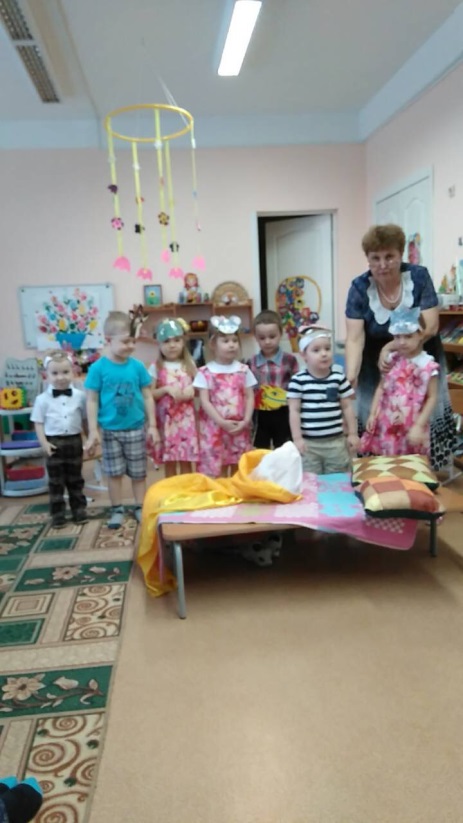 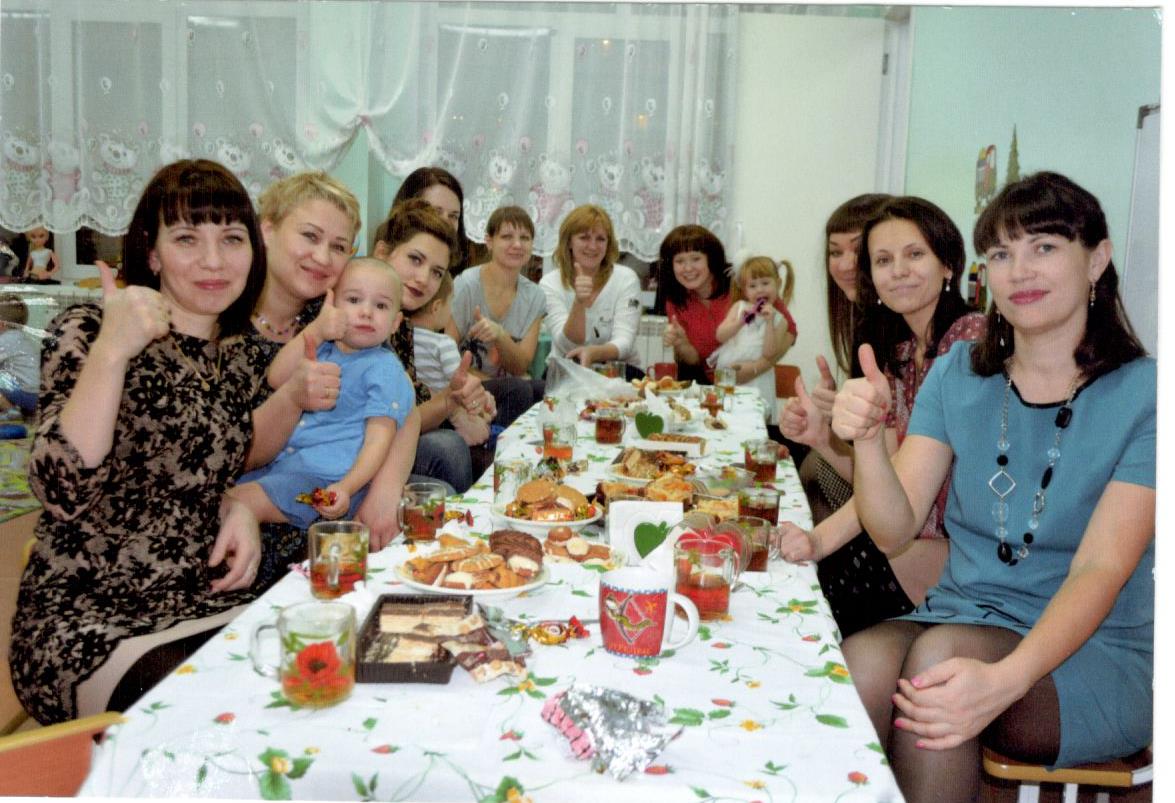 